PENGAWASAN  PEREDARAN KOSMETIK ILEGAL DI KOTA BANDUNG OLEH BALAI BESAR PENGAWAS OBAT DAN MAKANAN DI BANDUNG(Studi Toko Kosmetik Di ITC Kebon Kelapa)SKRIPSIDiajukan Untuk Memenuhi Syarat Dalam MenempuhUjian Sidang Sarjana Program Strata Satu (S1)Pada Program Studi Ilmu Administrasi PublikDisusun Oleh :Siska Melawati162010099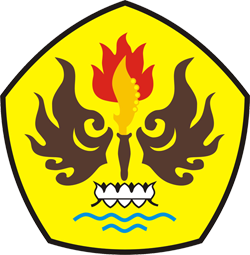 PROGRAM STUDI ILMU ADMINISTRASI NEGARAFAKULTAS ILMU SOSIAL DAN ILMU POLITIKUNIVERSITAS PASUNDANBANDUNG2020